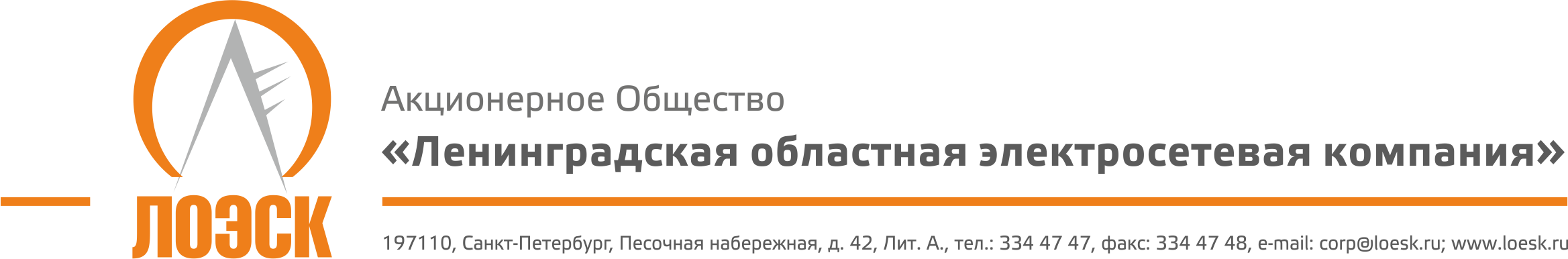 Разъяснения открытого запроса предложений в электронной форме №32008838790 на предоставление экземпляров программ для ЭВМ (неисключительного (пользовательского) лицензионного права) на программное обеспечение AutoCAD для нужд АО «ЛОЭСК»№п/пВопрос по разъяснению итогов  запроса предложенийРазъяснения 1.Добрый день. Программное обеспечение Autodesk на территории России распространяется как товар по договорам поставки с НДС. Передача прав происходит непосредственно от Autodesk в момент инсталляции программы путем присоединения пользователя к EULA. Исходя из приложенной документации следует, что по итогам конкурса предстоит заключение сублицензионного договора передачи прав, что в отношении с Autodesk неверно. Просим приложить форму договора, соответствующую предмету конкурса.В ответ на ваш запрос сообщаем следующее:Соответствующая форма договора разрабатывается, изменения в закупочную документацию будут внесены до даты окончания срока подачи заявок на участие в открытом запросе предложений в электронной форме.